 (Перерывы между занятиями 10 минут)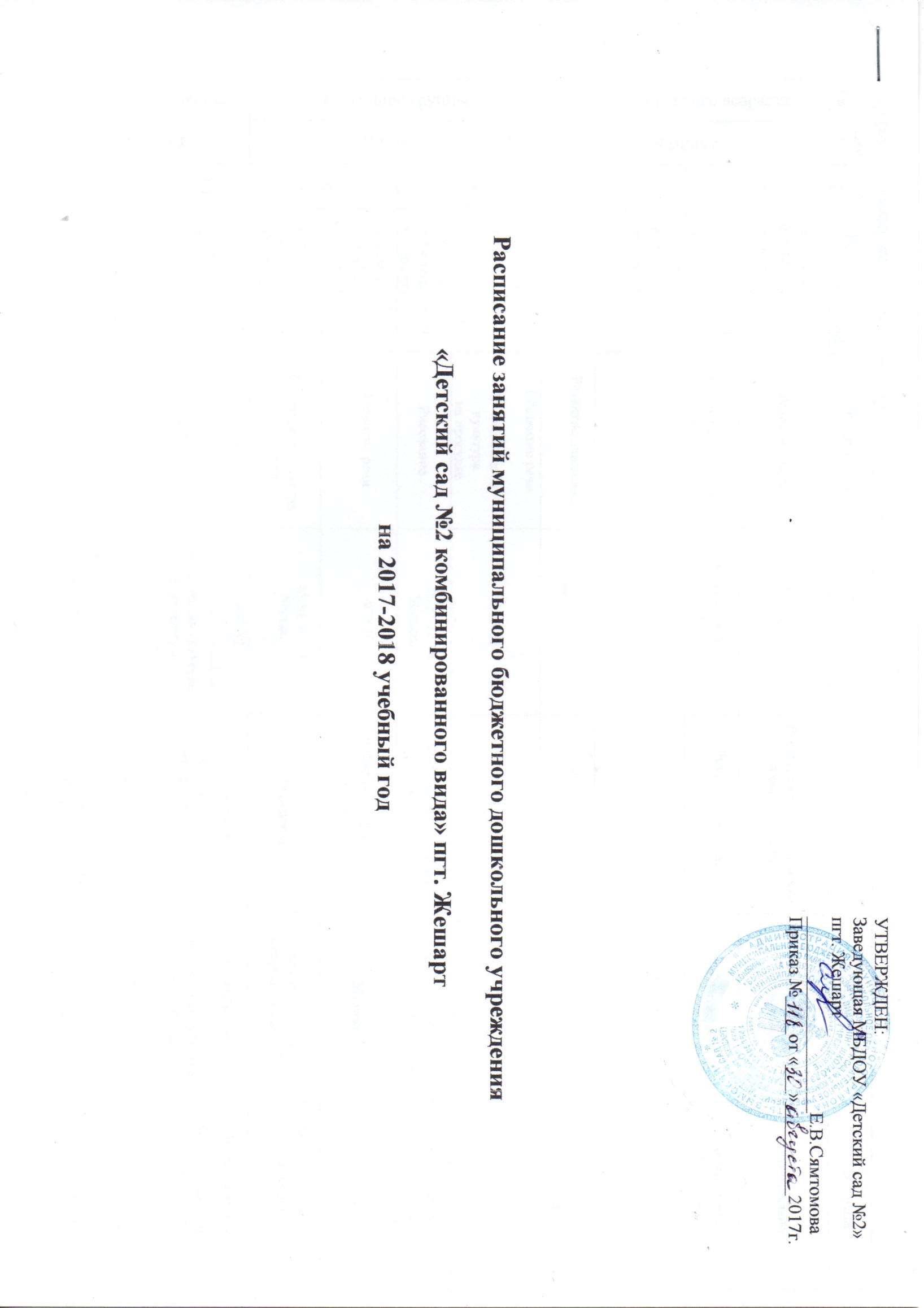 Гр.Длит.№гр.Время№ занПонедельникВторникСредаЧетвергПятница2 группа раннего возраста9 минут29.00-9.099.19-9.28 (по подгр.)IРазвитие речи Музыкальное Расширение ориентировки в окружающем С дидактическим материалом Музыкальное2 группа раннего возраста9 минут215.35-15.4415.54-16.03 (по подгр.)IIРазвитие движенийС дидактическим материаломРазвитие движенийРазвитие речи Со строительным материалом2 группа раннего возраста9 минут39.00-9.099.19-9.28(по подгр.)IРазвитие речиРасширение ориентировки в окружающемМузыкальноеС дидактическим материалом Музыкальное2 группа раннего возраста9 минут315.35-15.4415.54-16.03 (по подгр.)IIРазвитие движенийС дидактическим материаломРазвитие речиРазвитие движенийСо строительным материаломI младшие группы9 минут49.00-9.09\9.19-9.28(по подгр.)II Развитие речи II  Физическая культурана прогулкеФЭМПРазвитие речи МузыкаЛепкаI младшие группы9 минут415.35-15.4415.54-16.03(по подгр.)IIРисование15.35-15.44МузыкаФизическая культурав помещениеОзнакомление с окружающим миромФизическая культурав помещение I младшие группы9 минут59.00-9.099.19-9.28 (по подгр.)IРазвитие речи ФЭМПI Развитие речиII Физическая культурана прогулкеМузыкаЛепкаI младшие группы9 минут515.35-15.4415.54-16.03 (по подгр.)IIФизическая культурав помещение 15.54-16.03МузыкаРисованиеОзнакомление с окружающим миромФизическая культурав помещениеII младшие группы15 минут119.00-9.15IМузыкаФЭМПМузыка Развитие речиЛепка \ аппликацияII младшие группы15 минут1115.35-15.50IIРисованиеФизическая культурав помещениеОзнакомление с окружающим миром Физическая культурана прогулкеФизическая культурав помещениеII младшие группы15 минут129.00-9.15I9.25-9.40 МузыкаФЭМП Развитие речиОзнакомление с окружающим миромМузыка II младшие группы15 минут1215.35-15.50IIРисованиеФизическая культурав помещение Физическая культурана прогулке Физическая культурав помещение  Лепка \ аппликацияСредние  группы20 минут79.00-9.20IОбучение коми языкуМузыка Физическая культурав помещение ФЭМП Ознакомление с окружающим миром Средние  группы20 минут79.30-9.50IIФизическая культурав помещениеРисованиеРазвитие речиФизическая культурана прогулкеЛепка \ аппликацияСредние  группы20 минут716.05-16.2516.05-16.25Обучение  коми языку15.35-15.55МузыкаСредние  группы20 минут89.00-9.20IФизическая культурав помещение РисованиеФЭМПРазвитие речиОзнакомление с окружающим миромСредние  группы20 минут89.30-9.50IIОбучение коми языкуМузыка Физическая культурав помещениеФизическая культура  на прогулкеЛепка \ аппликацияСредние  группы20 минут815.35-15.5516.05-16.2515.35-15.55Обучение  коми языку16.05-16.25МузыкаСтаршие группы22 минут99.00-9.22IРисование ФЭМПОбучение грамотеЛепка \ аппликация Развитие речи Старшие группы22 минут99.32-9.54IIРазвитие речиОбучение коми языку Музыка Обучение коми языку Ознакомление с окружающим миромСтаршие группы22 минут915.35-15.5716.07-16.29 Физическая культура в помещение Физическая культурана прогулке Рисование Физическая культурав помещениеIII Музыка IV Кружок «Ошкомошка»Старшие группы22 минут109.00-9.22IРазвитие речи Обучение коми языкуФЭМП Обучение коми языку Ознакомление с окружающим миромСтаршие группы22 минут109.32-9.54IIРисованиеРазвитие речи РисованиеФизическая культурав помещениеII Музыка III Физическая культурана прогулкеСтаршие группы22 минут1015.35-15.5715.35-15.57  Физическая культура в помещение 15.35-16.57 Обучение грамоте Музыка Лепка \ аппликацияКружок «Ошкомошка»Подготовительные группыПОДГОТОВИТЕЛЬНЫЕ  ГРУППЫСтаршие гру30минут25  минут25  минут139.00-9.30IФЭМПОбучение грамотеРазвитие речи ФЭМП РисованиеПодготовительные группыПОДГОТОВИТЕЛЬНЫЕ  ГРУППЫСтаршие гру30минут25  минут25  минут139.40-10.10IIОзнакомление с окружающим миром Физическая культурав помещение Обучение коми языкуЛепка \ аппликацияОбучение коми языкуПодготовительные группыПОДГОТОВИТЕЛЬНЫЕ  ГРУППЫСтаршие гру30минут25  минут25  минут1310.20-10.50IIIМузыкаРисованиеФизическая культурана прогулке МузыкаФизическая культурав помещениеПодготовительные группыПОДГОТОВИТЕЛЬНЫЕ  ГРУППЫСтаршие гру30минут25  минут25  минут1315.35-16.05Кружок «Ошкомошка»Развитие речи Подготовительные группыПОДГОТОВИТЕЛЬНЫЕ  ГРУППЫСтаршие гру30минут25  минут25  минут149.00-9.30IФЭМП Обучение грамотеФЭМПРазвитие речиОбучение коми языку Подготовительные группыПОДГОТОВИТЕЛЬНЫЕ  ГРУППЫСтаршие гру30минут25  минут25  минут149.40-10.10IIМузыка Развитие речи Ознакомление с окружающим миромМузыка РисованиеПодготовительные группыПОДГОТОВИТЕЛЬНЫЕ  ГРУППЫСтаршие гру30минут25  минут25  минут1410.20-10.50IIIРисованиеФизическая культурав помещениеОбучение коми языкуЛепка \ аппликация Физическая культурав помещениеПодготовительные группыПОДГОТОВИТЕЛЬНЫЕ  ГРУППЫСтаршие гру30минут25  минут25  минут1415.35-16.05Кружок «Ошкомошка»Физическая культурана прогулке